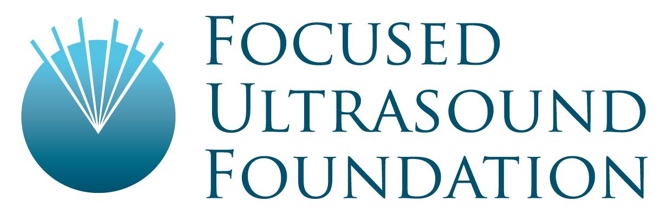 Research Awards ProgramIf you wish to submit an abstract to the Focused Ultrasound Surgery Foundation (FUSF) Research Awards Program, please complete this application form and submit it electronically via the Foundation’s online submission system located at http://fusf-rap.edmgr.com. Please be sure to provide all information requested. Incomplete submissions will be returned to the applicants for revision.Project Abstract Form: High Risk TrackPart A – Cover PageProject Title: Principal Investigator:			Name, Degree & Position:  									Name of institution:					Co-Investigators (Please limit the number of co-investigators to five (5)):  Co-Investigators 1:  Name, Degree & Position:  	Name of institution: Co-Investigator 2:  Name, Degree & Position:  	Name of institution: Co-Investigator 3:  Name, Degree & Position:  	Name of institution: Co-Investigator 4:  Name, Degree & Position:  	Name of institution: Co-Investigator 5:  Name, Degree & Position:  	Name of institution: Total Project Budget (US dollars):  $Total Funding Requested from FUSF (US dollars):  $Length of Proposed Funding Period (e.g., 1 year):  Part B – Project Abstract - Please confine your answers to the space provided on this page -Please state your hypothesis.What research question do you hope to answer?Please provide a brief description of the project design & methods.  Please describe the project goals.Please explain (a) why you think the proposed project is unlikely to receive funding support from other sources and (B) why you think it will have a profound impact on the advancement of the field of Focused ultrasound. Part C – ChecklistComments:  YesNoN/AIs this a proposal for an early-stage, high-risk proof-of-concept research project?Is the proposed project unlikely to receive funding support from other sources?Will the proposed project have a profound impact on the advancement of the field of focused ultrasound?If successful, will the proposed project lead to follow-on funding from other sources?Is the amount of funding requested approximately $100,000?Is the length of the proposed funding period approximately one year?Is there institutional/departmental support for a portion of the project? If yes, please provide details in the comment field below.